Nom : Albert Einstein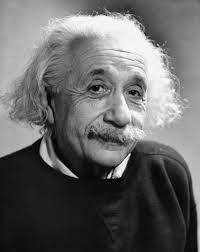 Nationalité : suissePériode de temps :1879-1955 Découverte, œuvre : pompe a chaleur, réfrigérateur 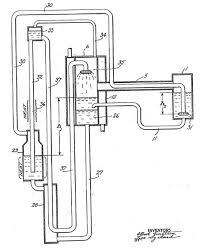 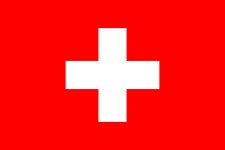 